ПОЧЕМУ НЕОБХОДИМА РЕБЕНКУ ЧИСТАЯ РЕЧЬВсё чаще встречаются дети с такими дефектами в произношении звуков речи, которые требуют специальной логопедической помощи. Помните, что в большинстве случаев все трудности в овладении правильной речью могут быть устранены уже в дошкольном возрасте. Но, к сожалению, многие мамы и папы не придают серьёзного значения плохой речи своих детей и тем самым, упускают драгоценное время, тщетно надеясь, что – «с возрастом само пройдёт».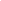  О том, что надежда «само пройдёт» далеко не всегда оправдывается, свидетельствуют многочисленные дефекты речи у взрослых людей. Позаботьтесь своевременно о речи своих детей, так как в дальнейшем это будет очень их беспокоить! А, главное, эти дефекты создадут трудности в достижении многих жизненных целей: в выборе профессии, в развитии карьеры, в личной жизни и прочее, и прочее. Причём, нередко это воспринимается людьми, особенно подростками, как самое настоящее несчастье. Многие из них обращаются к специалисту, сетуя на родителей за то, что те вовремя не предприняли необходимых мер. А как много усилий и времени приходится тратить взрослому человеку, чтобы исправить то, что ребёнку даётся легко. Особое внимание хочется обратить на то, что, если ребёнок неправильно произносит звуки речи, то это неизбежно отразится и в письменной речи. У него будет много ошибок на письме! Поэтому все нарушения звукопроизношения необходимо исправить до начала обучения грамоте! Иначе возникнут нарушения письма и чтения: дисграфия и дислексия. А это - очень непросто исправить!